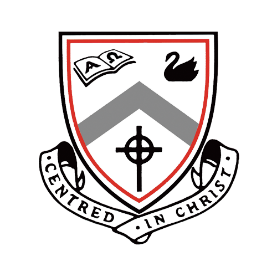     APPLICATION TO OFFER STUDENT ACCOMMODATIONSECTION A- Applicant/s and Household DetailsYour name/s:   	Address:	 	Post CodePhone:	Home	MobileEmail:	 	                      Please complete this table for all people normally living in the household.Please use an additional sheet of paper if more than 5 people live in your household.Are there smokers in the household?	YES	NO    If yes, do they smoke inside the house?	YES	NODo you belong to any Catholic Parish or other religious community that the student could sometimes attend if they wish? If yes, please specify.Do you have any pets in your household? If so, what are they, and do they live inside or outside the house?	In  Out	c)   	In Out  	In  Out	d)	In OutDo you have any special interests/hobbies in which the student could sometimes be included (eg. sport, fishing, music, handicrafts)?If any household members speak any languages other than English, please state which language/s.Have you or any members of your household ever lived or travelled overseas? If so, which countries have you visited?Have you previously provided homestay accommodation for International Students? If so, please give the name of the institution/s.What arrangement for homestay payment would you prefer?WEEKLY			FORTNIGHTLY		MONTHLYWould you prefer students to stay short or long term?SHORT	      		LONGSECTION B – The StudentHow many students can you accommodate providing each student with their own bedroom?	 	Have you any preferences? For example:Nationality:	 	Age Group:	 	Male / Female:	 	Religion:	 	Other:	 	Are you happy for the student’s friends to visit?	YES	NO If yes, are there any conditions you would like to mention?SECTION C – The FacilitiesPlease indicate the types of public transport to our institution available in your area.Nearest train station:	 	Nearest bus station / bus stop:   	Bus Numbers:	 	Walking distance to nearest public transport:    	Total travelling time to our institution:  	Full Homestay – Please indicate the following(a) Do you have existing internet facilitiesavailable for students?	YES	NO   (b) If not, would you allow the student to installsuch facilities at their own cost.	YES	NOFor full board homestay, the following food should be provided – breakfast (7 days); packed lunch (5 days); evening meal (7 days); midday meal (weekends); and between meals snacks (fruit, noodles).Generally speaking, what types of food are offered in your house? (eg Italian, Thai) 	         3.         Would you be prepared to have a student with specific dietary needs e.g vegetarian, halal?	                                      YES (please specify) ____________________        NO ________________________4. 	      Would the student have a single bedroom? 	Yes	No5. 	      Is there a separate bathroom/toilet for the student to use?	Yes	NoIf the bathroom/toilet is shared, with how many others?    _____________________7.	      Generally, the following are provided. Please delete those which are not available for the student to use:Lock on bedroom door		g. Desk light (suitable for study)Lock on bathroom door		h. Room heater (winter months)Sheets, blankets, doonas		i. Fan (summer months)Pillows				j. Iron, ironing boardTowels				k. Electric blanketKey for house (essential)		l. Own desk and chair							m.  TV		    Please indicate any other facilities which you would offer:	8.     	Are any of the following readily accessible from your home? Please circle.Shopping Centre				5.	Dentist					Banks or Bank Agencies			6.	Doctor’s Surgery/Hospital	Deli or Small Supermarket			7.	Recreational FacilitiesPost Office					Please specify: _______________Please note that we cannot guarantee that we will place a homestay student with all applicants.The above information is requested in order to assist staff to determine whether or not an application meets the needs of our institution.Please note that a student may leave their homestay accommodation at any time. We cannot guarantee that the student will remain in homestay accommodation for the period which is originally envisaged. Two weeks in advance is the maximum amount of notice which may be required from a student wishing to leave.If you application meets the criteria of our institution, you will be asked to provide a Federal Police Clearance for each member of your household aged 16 years and over. The International Student Co-coordinator at Ursula Frayne can give details of how to apply for this. It is your responsibility to advise our institution if criminal charges are brought against you or any member of the household by the police at any time. You may be asked to update the Police Clearance regularly.If a student under 18 years of age will be staying in homestay, adult members of the household will be asked to consent to further checks being carried out, for example with the Working with Children Screening Unit of the Department of Community Development. The institution may choose not to require a police clearance in addition to this.The International Student Coordinator conducts inspection of accommodation at least every six months after the approval of the accommodation.Thank you for completing this application. Please now return it to Ms Stephanie YiiInternational Students Co-ordinator, Ursula Frayne Catholic College15 Duncan StreetVICTORIA PARK WA 6100Name of Homestay Applicant:	 	____________Signature of Homestay Applicant:	 	____________Date:    	_________NameSex M/FAge GroupNameSex M/F(a) under 20  (d) 40 – 50(b) 20 – 30     (e) 50 – 60 (c) 30 – 40      (f) 60+ 1. Yourself2.3.4.5.Occupation of School/University Attended(for children under 20yrs, please add year of birth)Is each person usually home during:Is each person usually home during:Is each person usually home during:  WeekdaysEvenings Weekends1.Yourself2.3.4.5.